Kartlegging av to-åringens språk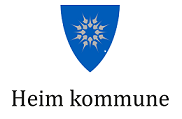 Barnets navn og fødselsdato: …………………………………………………………………………………………………………….Dato og underskrift av foresatt: …………………………………………………………………………………………………………Spørsmål til foreldre ved 2-årskonsultasjonenBarn forstår mange flere ord enn de sier. Vi vil gjerne vite omtrent hvor mange ulike ord du har hørt barnet ditt si. Derfor ber vi deg krysse dem av på listen nedenfor. Dersom barnet uttaler ordet forskjellig fra voksennormen, skal du krysse av ordet likevel.Vær klar over at listen forsøker å dekke alle de ord en kan tenke seg at 2-åringer kan si. Bli derfor ikke bekymret dersom ditt barn bare greier å si noen få ord av disse.Dyr og dyrelyder bamse/brum		 hund/vov-vov		 and/gakk-gakk		 fugl/pip-pip lam/bæ		 ku/mø			 katt/mjau		 gris/nøffKroppsdeler øye			 hår			 fot			 nese 	 øre 			 tå			 munn			 tenner mave			 hode			 hånd 			 fingerLeker ball			 båt			traktor			 klosser buss			 lastebil 		 fly			 dukke dukkevogn 		 bøtte			 spade			 sand/vannMat eple 			 brød 			 egg 			 banan ost			 is 			 druer			 gulrot kake			 appelsin		 sjokolade		 pannekake saft			 vaffel			 pølse			 melk kjeks 			 leverpostei 		 kaffe 			 rosin potet 			 brus 			 syltetøy 		 bolleKlær  bukse 			 sko 			 lue 			 jakke støvler 		 vott 			 kjole 			 tøfler bleie 			 genser 		 sokk 			 knapp pysjamas 		 skjerf 			 truse			 strømpebukseMennesker   baby 			 mann 			 farmor 		 barn bestemor 		 farfar 			 pappa/far 		 bestefar tante 			 mamma/mor		 mormor 		 onkel dame 			 morfar 		 gutt 			 jenteTing og steder i omgivelsene  tre 			 regn 			 gate/vei 		 (på) tur blomst 		 snø 			 butikk 		 inne/ute gress 			 stein 			 barnehage 		 hjem/hjemme sol 			 sandkasse 		 jobb 			 tv seng 			 stol 			 bord 			 lampeHandlingsord  ha det 		 bade 			 slå 			sitte hei 			 bygge 			 klemme/kose 		 søle sove 			 klappe 		 hjelpe 		 stå god natt 		 vaske 			 hoppe 		 ta nei 			 gråte 			 se 			 smake ja 			 drikke 		 leke 			 vente borte borte 		 bake 			 lese 			 hoste så stor		 kjøre 			 løpe 			 tegne takk 			 spise 			 banke 			 få hysj 			 høre 			 henge opp 		 i morgen ødelagt/gått i stykker	gå 			 synge			 ha påOrd om steder, mengder og personer ned			 bak 			 en til 			 vi ut 			 alle 			 alt 			 du opp 			 mer/mye 		 min			 han/hunBeskrivende ord stor 			 varm 			 tom			 lei seg liten 			 skitten		 våt 			 trøtt kald 			 fin 			 sulten 		 tørstEr det andre ord du har hørt barnet ditt si? Eventuelt hvilke?----------------------------------------------------------------------------------------------------------------------------------------------------------------------------------------------------------------------------------------------------------------------------------------------------------------------------------------Har ditt barn begynt å kombinere ord? F.eks. «mamma sitte», «gutt leke»? ikke ennå		 noen ganger		 ofteHvis du svarte ikke ennå, kan du slutte her..Hvis du svarte «noen ganger» eller «ofte»; vær så snill å fortsettSkriv ned tre av de lengste setningene du har hørt barnet ditt si:1.-------------------------------------------------------------------------------------------------------------------------------------2.-------------------------------------------------------------------------------------------------------------------------------------3.------------------------------------------------------------------------------------------------------------------------------------- ------------------------------------------------------------------------------------------------